基隆市立暖暖高級中學「愛戀暖暖生科營」體驗課程簡章一、依據：108年度教育行動區愛戀暖暖生科營計畫。二、目的：辦理國小學生生活科技課程試探營隊，培養學生實驗、探究及解決問題的能力。三、主辦單位：暖暖高中教務處 (基隆市暖暖區暖中路112號)。四、對象：本市國小5-6年級學生，預計40名。五、課程時間：108年12月14日（六）9:00~15:00。六、課程地點：本校圖書館閱覽區、生活科技教室、創客教室、實驗室等。七、課程內容：七、報名方式：即日起~108年12月10日止。(一)至google表單填寫資料報名，網址： https://ppt.cc/fPsySx (二)或報名表(傳真：2457-5145)。★錄取名單及相關事項請參閱本校FB粉絲專頁https://www.facebook.com/Keelung.nnjh/報名表單           本校Fb分絲專頁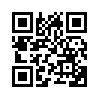 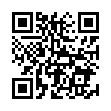 時間A組B組9：10~9:30報到(分組)、相見歡(仰學樓4樓圖書館閱覽區)報到(分組)、相見歡(仰學樓4樓圖書館閱覽區)9：30~11:20課程：生活科技實作---木製手機音箱帶回家課程：紙雕、雷雕實作、自走車11:20~11:50新校舍大合照新校舍大合照12:00~13:00午餐及午休午餐及午休13：10~15:00課程：紙雕、雷雕實作、自走車課程：生活科技實作---木製手機音箱帶回家15:00~賦歸賦歸